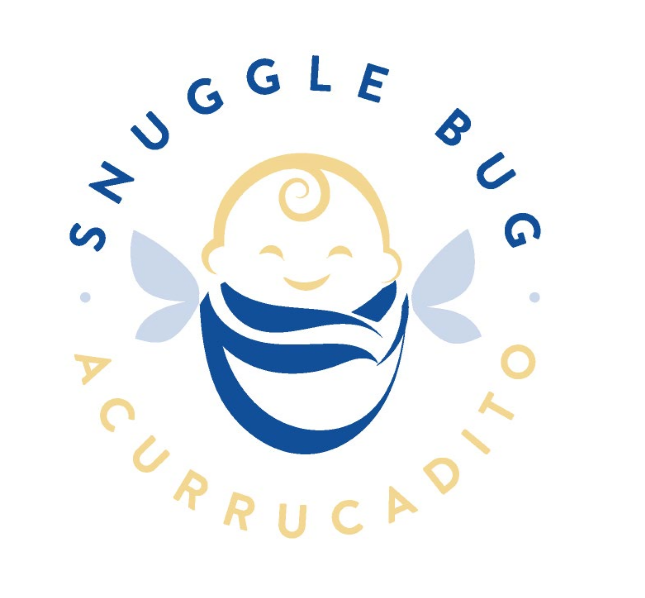 MOM SLEEP LOGSleep Diary Instructions  General Instructions  What is a Sleep Diary? A sleep diary is designed to gather information about your daily sleep pattern.  How often and when do I fill out the sleep diary? It is necessary for you to complete your sleep diary  every day. If possible, the sleep diary should be completed within one hour of getting out of bed in the  morning.  What should I do if I miss a day? If you forget to fill in the diary or are unable to finish it, leave the  diary blank for that day.  What if something unusual affects my sleep or how I feel in the daytime? If your sleep or daytime  functioning is affected by some unusual event (such as an illness, or an emergency) you may make  brief notes on your diary.  What do the words “bed” and “day” mean on the diary? This diary can be used for people who are  awake or asleep at unusual times. In the sleep diary, the word “day” is the time when you choose or  are required to be awake. The term “bed” means the place where you usually sleep.  Will answering these questions about my sleep keep me awake? This is not usually a problem.  You should not worry about giving exact times, and you should not watch the clock. Just give your best  estimate.  Sleep Diary Item Instructions  Use the guide below to clarify what is being asked for each item of the Sleep Diary.  Date.: Write the date of the morning you are filling out the diary. 1. What time did you get into bed? Write the time that you got into bed. This may not be the time you began “trying” to fall asleep. 2. What time did you try to go to sleep? Record the time that you began “trying” to fall asleep. 3. How long did it take you to fall asleep? Beginning at the time you wrote in question 2, how long did it take you to fall asleep. 4. How many times did you wake up, not counting your final awakening? How many times did you wake up between the time you first fell asleep and your final awakening? 5. In total, how long did these awakenings last? What was the total time you were awake between the time you first fell asleep and your final awakening. For example, if you woke 3 times for 20 minutes, 35 minutes, and 15 minutes, add them all up (20+35+15= 70 min or 1 hr and 10 min). 6a. What time was your final awakening? Record the last time you woke up in the morning. 6b. After your final awakening, how long did you spend in bed trying to sleep? After the last time you woke-up  (Item #6a), how many minutes did you spend in bed trying to sleep? For example, if you woke up at 8 am but  continued to try and sleep until 9 am, record 1 hour.  6c. Did you wake up earlier than you planned? If you woke up or were awakened earlier than you  planned, check yes. If you woke up at your planned time, check no. 6d. If yes, how much earlier? If you answered “yes” to question 6c, write the number of minutes you  woke up earlier than you had planned on waking up. For example, if you woke up 15 minutes before the alarm went off, record 15 minutes here. 7. What time did you get out of bed for the day? What time did you get out of bed with no further attempt at sleeping? This may be different from your final awakening time (e.g. you may have woken up at 6:35 a.m. but did not get out of bed to start your day until 7:20 a.m.) 8. In total, how long did you sleep? This should just be your best estimate, based on when you went to bed and woke up, how long it took you to fall asleep, and how long you were awake. You do not need to calculate this by adding and subtracting; just give your best estimate. 9. How would you rate the quality of your sleep? “Sleep Quality” is your sense of whether your sleep was good or poor. 10. How restful or refreshed did you feel when you woke up for the day? This refers to how you felt after you were done sleeping for the night, during the first few minutes that you were awake. 11a. How many times did you nap or doze? A nap is a time you decided to sleep during the day,  whether in bed or not in bed. “Dozing” is a time you may have nodded off for a few minutes, without  meaning to, such as while watching TV. Count all the times you napped or dozed at any time from  when you first got out of bed in the morning until you got into bed again at night. 11b. In total, how long did you nap or doze? Estimate the total amount of time you spent napping or  dozing, in hours and minutes. For instance, if you napped twice, once for 30 minutes and once for 60  minutes, and dozed for 10 minutes, you would answer “1 hour 40 minutes.” If you did not nap or doze,  write “N/A” (not applicable). 12a. How many drinks containing alcohol did you have? Enter the number of alcoholic drinks you had  where 1 drink is defined as one 12 oz beer (can), 5 oz wine, or 1.5 oz liquor (one shot). 12b. What time was your last drink? If you had an alcoholic drink yesterday, enter the time of day in  hours and minutes of your last drink. If you did not have a drink, write “N/A” (not applicable). 13a. How many caffeinated drinks (coffee, tea, soda, energy drinks) did you have? Enter the number of  caffeinated drinks (coffee, tea, soda, energy drinks) you had where for coffee and tea, one drink = 6-8  oz; while for caffeinated soda one drink = 12 oz. 13b. What time was your last caffeinated drink? If you had a caffeinated drink, enter the time of day in  hours and minutes of your last drink. If you did not have a caffeinated drink, write “N/A” (not  applicable). 14. Did you take any over-the-counter or prescription medication(s) to help you sleep? If so, list medication(s), dose, and time taken: List the medication name, how much and when you took EACH different medication you took tonight to help you sleep. Include medication available over the counter, prescription medications, and herbals (example: "Sleepwell 50 mg 11 pm"). If every night is the same, write “same” after the first day 15. Comments: If you have anything that you would like to say that is relevant to your sleep feel free to write it here.Today’s Date 1. What time did you get Sleep Diary (Please Complete Upon Awakening) ID: __________________________ Sample into bed? 10:15 p.m.Reminder:  There is a second page to  this diarySleep Diary Continued ID: _____________________________  Sample 4/5/082. What time did you try to go to sleep? EVENT MARKER11:30 p.m.3. How long did it take you to fall asleep? 55 min.4. How many times did you wake up, not counting your final awakening? 6 times5. In total, how long did these awakenings last?2 hours 5 min.6a. What time was your  final awakening? 6:35 a.m.6b. After your final  awakening, how long did  you spend in bed trying  to sleep?45 min.6c. Did you wake up  earlier than you  planned?🗹 Yes □ No □ Yes □ No □ Yes □ No □ Yes □ No □ Yes □ No □ Yes □ No6d. If yes, how much  earlier? 1 hour7. What time did you get out  of bed for the day? EVENT MARKER7:20 a.m.8. In total, how long did you sleep? 4 hours 10 min.9. How would you rate the quality of your sleep?□ Very poor 🗹 Poor □ Fair □ Good □ Very good□ Very poor □ Poor □ Fair □ Good □ Very good□ Very poor □ Poor □ Fair □ Good □ Very good□ Very poor □ Poor □ Fair □ Good □ Very good□ Very poor □ Poor □ Fair □ Good □ Very good□ Very poor □ Poor □ Fair □ Good □ Very good10. How rested or refreshed did you feel when you woke-up for the day?□ Not at all rested 🗹 Slightly rested □ Somewhat rested □ Well-rested □ Very well rested□ Not at all rested □ Slightly rested □ Somewhat rested □ Well-rested □ Very well rested□ Not at all rested □ Slightly rested □ Somewhat rested □ Well-rested □ Very well rested□ Not at all rested □ Slightly rested □ Somewhat rested □ Well-rested □ Very well rested□ Not at all rested □ Slightly rested □ Somewhat rested □ Well-rested □ Very well rested□ Not at all rested □ Slightly rested □ Somewhat rested □ Well-rested □ Very well restedToday’s Date 11a. How many  times did you nap or  doze?11b. In total, how  long did you nap or  doze?4/5/10Today’s Date 11a. How many  times did you nap or  doze?11b. In total, how  long did you nap or  doze? 2 times 1 hour 10 min.12a. How many  drinks containing  alcohol did you  have? 12b. What time was your last drink? 3 drinks 9 :20 p.m.13a. How many  caffeinated drinks  (coffee, tea, soda,  energy drinks) did  you have?  13b. What time was  your last drink?  2 drinks 3 :00 p.m.14. Did you take any over-the-counter or prescription medication(s) to help you sleep? If so, list  medication(s), dose,  and time taken🗹 Yes □ No Medication(s): Relaxo-Herb Dose: 50 mg Time(s) taken: 11 pm□Yes □No Medication(s):  Dose: Time(s) taken:□Yes □No Medication(s): Dose: Time(s) taken:□Yes □No Medication(s): Dose: Time(s) taken:□Yes □No Medication(s): Dose: Time(s) taken:□Yes □No Medication(s): Dose: Time(s) taken:15. Comments (if applicable)I have a cold